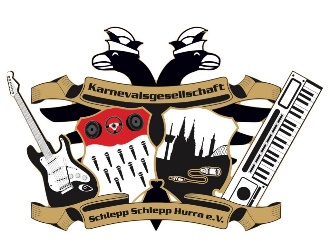 KG Schlepp Schlepp Hurra e.V
AUFNAHMEANTRAGRÜCKANTWORT                                                                                                                                
KG Schlepp Schlepp Hurra e.V.                                                                                                      - Geschäftsstelle -                                                                                Wird vom Vorstand ausgefüllt!                                                                                                                   Severinstraße 144                                                                                Angenommen am: ______________________________D-50678 Köln Antrag für:   aktive Mitgliedschaft (60,00€/Jahr)Berechtigung zur Teilnahme JHV mit Stimmrecht, berechtigt zum Kauf von offizieller KG-Kleidung wie Jacke und Polo, Schiffchen)   fördernde Mitgliedschaft (ab 80,00€/Jahr, Spendenbetrag/Jahr:  )
 Kein Stimmrecht, keine offizielle KG-Kleidung, ausschließlich Merch-Bekleidung aus dem Online-Shop)   Künstlermitgliedschaft (60,00€/Jahr)
Berechtigung zur Teilnahme JHV mit Stimmrecht (eine Stimme pro Gruppe)
SEPA-Lastschriftmandat:
Hiermit ermächtige ich die KG Schlepp Schlepp Hurra e.V. den Jahresbeitrag gemäß der Mitgliedschaft (unterjähriger Eintritt wird anteilsmäßig berechnet) von meinem Konto einzuziehen. Für die Folgejahre erfolgt die Abbuchung immer zum 15. April.Mit meiner Unterschrift erkenne ich die Satzung der KG Schlepp Schlepp Hurra e.V. an. Ich erkläre mein Einverständnis, dass meine personenbezogenen Daten für Vereinsinterne Zwecke gespeichert und genutzt werden.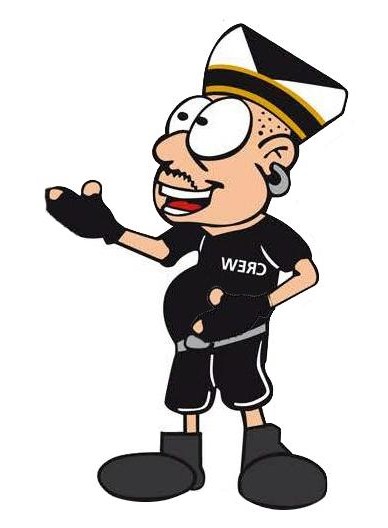                                                            Datum   /  UnterschriftBankverbindung                                                                                   Postanschrift                                                     E-Mail: info@kgssh.koeln                                KG Schlepp Schlepp Hurra e.V.                                                           KG Schlepp Schlepp Hurra e.V.                                                                                                     Sparkasse Köln/Bonn                                                                            -Geschäftsstelle- BIC: COLSDE33XXX                                                                                Severinstraße 144IBAN: DE9737 0501 9819 3076 4657                                                 D-50678 KölnSitz der Gesellschaft: Köln                                                                       
Vereinsregister Köln VR 172 29DSGVO EinverständniserklärungIch erkläre mich damit einverstanden, dass meine Handynummer und/oder meine E-Mail-Adresse von der KG Schlepp Schlepp Hurra e.V. genutzt wird/werden, um mich über aktuelle News des Vereins (z.B. Infos zu Vereinsveranstaltungen, Unternehmungen etc.) zu informieren und zu diesem Zwecke auch abgespeichert wird/werden.Die Nutzung der Daten (Handynummer und/oder E-Mail-Adresse) durch die KG Schlepp Schlepp Hurra e.V. beschränkt sich auf die WhatsApp-Gruppen des Vereins und/oder Benachrichtigungen per E-Mail.Die Speicherung und Nutzung der Daten dient ausschließlich der Öffentlichkeitsarbeit der KG Schlepp Schlepp Hurra e.V. Ich habe die umseitigen Hinweise gemäß Art. 13 und 14 DSGVO gelesen und zur Kenntnis genommen.Diese Einverständniserklärung ist freiwillig und kann gegenüber der Gesellschaft jederzeit mit Wirkung für die Zukunft widerrufen werden. Die Löschung der Daten erfolgt umgehend.Der Widerruf ist zu richten an: KG Schlepp Schlepp Hurra e.V., c/o Ley, Severinstraße 144, 50678 Köln oder mitglieder@kgssh.koeln. 
Vor- und Nachname (in Druckbuchstaben)
Handynummer
E-Mail-Adresse 
Ort/Datum
Unterschrift des/der Interessenten/-inInformationspflichten nach Artikel 13 und 14 DSGVO1. Name und Kontaktdaten des/der Verantwortlichen: KG Schlepp Schlepp Hurra e.V., Vorsitzender: Christoph Pickel, c/o Ley, Severinstraße 144, 50678 Köln Verantwortlich für die Datenverarbeitung ist: Fabian Kurth, c/o Ley, Severinstraße 144, 50678 Köln, mitglieder@kgssh.koeln2. Zweck der Verarbeitung: Die personenbezogenen Daten werden für die Durchführung des Mitgliedschaftsverhältnisses verarbeitet (z.B. Einladung zu Versammlungen, Beitragseinzug, Organisation des Vereinslebens). Darüber hinaus werden personenbezogene Daten, Fotos und/oder Videos im Zusammenhang mit Vereinsaktivitäten einschließlich der Berichterstattung hierüber auf der Internetseite der Gesellschaft, in Auftritten des Vereins in Sozialen Medien sowie auf Seiten der Fachverbände veröffentlicht und an lokale, regionale und überregionale Printmedien übermittelt.3. Rechtsgrundlagen der Verarbeitung: Die Verarbeitung der personenbezogenen Daten erfolgt in der Regel aufgrund der Erforderlichkeit zur Erfüllung eines Vertrages gemäß Artikel 6 Abs. 1 lit. b) DSGVO. Bei den Vertragsverhältnissen handelt es sich in erster Linie um das Mitgliedschaftsverhältnis im Verein. Werden personenbezogene Daten erhoben, ohne dass die Verarbeitung zur Erfüllung des Vertrages erforderlich ist, erfolgt die Verarbeitung aufgrund einer Einwilligung nach Artikel 6 Abs. 1 lit. a) i.V.m. Artikel 7 DSGVO. Die Veröffentlichung personenbezogener Daten im Internet oder in lokalen, regionalen oder überregionalen Printmedien erfolgt zur Wahrung berechtigter Interessen des Vereins (vgl. Artikel 6 Abs. 1 lit. f) DSGVO). Das berechtigte Interesse des Vereins besteht in der Information der Öffentlichkeit durch Berichtserstattung über die Aktivitäten des Vereins. In diesem Rahmen werden personenbezogene Daten einschließlich von Bildern der Teilnehmer zum Beispiel im Rahmen der Berichterstattung über Veranstaltungen und Unternehmungen des Vereins veröffentlicht.5. Dauer der Speicherung der personenbezogenen Daten: Die personenbezogenen Daten werden für die Dauer der Mitgliedschaft gespeichert. Mit Beendigung der Mitgliedschaft werden die Daten gemäß den gesetzlichen Aufbewahrungsfristen weitere zehn Jahre vorgehalten und dann gelöscht. In der Zeit zwischen Beendigung der Mitgliedschaft und der Löschung wird die Verarbeitung dieser Daten eingeschränkt. Fotos und/oder Videos, welche für die Zwecke der Öffentlichkeitsarbeit der KG Schlepp Schlepp Hurra e.V. gemacht werden, werden vorbehaltlich eines Widerrufs der Einwilligung des/der Betroffenen auf unbestimmte Zeit zweckgebunden gespeichert.6. Widerrufsrecht bei Einwilligung: Die Einwilligung zur Verarbeitung der Daten kann jederzeit für die Zukunft in Textform gegenüber der KG Schlepp Schlepp Hurra e.V. widerrufen werden. Der Widerruf ist zu richten an: Fabian Kurth, KG Schlepp Schlepp Hurra, c/o Ley, Severinstraße 144, 50678 Köln.7. Betroffenenrechte: Nach der Datenschutzgrundverordnung stehen Ihnen folgende Rechte zu: - das Recht auf Auskunft nach Artikel 15 DSGVO, - das Recht auf Berichtigung nach Artikel 16 DSGVO, - das Recht auf Löschung nach Artikel 17 DSGVO, - das Recht auf Einschränkung der Verarbeitung nach Artikel 18 DSGVO, - das Recht auf Datenübertragbarkeit nach Artikel 20 DSGVO, - das Widerspruchsrecht nach Artikel 21 DSGVO, - das Recht auf Beschwerde bei einer Aufsichtsbehörde nach Artikel 77 DSGVO - das Recht, eine erteilte Einwilligung jederzeit widerrufen zu können, ohne dass die Rechtmäßigkeit der aufgrund der Einwilligung bis zum Widerruf erfolgten Verarbeitung hierdurch berührt wird.Name / VornameStraße, Hausnummer, Postleitzahl u. OrtGeburtsdatumMailadresseTelefonBürgen1:                                                                                      2:Name der BankKontoinhaberIBAN